An die                                                                                      Tel.: 07332-9669-0Stadtverwaltung Lauterstein	Fax: 07332-9669-27Hauptstraße 75	Konto-Nr. IBAN DE82610500000007500888 73111 Lauterstein	BIC GOPSDE6GXXX	Kreissparkasse GöppingenAntrag auf Plakatierungserlaubnis für den öffentlichen Straßenraum gemäß § 16 des Straßengesetzes für Baden-Württemberg (StrG) und der Verwaltungsgebührensatzung der Stadt LautersteinAngaben zum Antragsteller:Name:		     bei Organisationen, Firmen, Vereinen, etc. die verantwortliche PersonAnschrift:		     Telefon/Fax		     E-Mail		     Anlass der Plakatierung:	     Datum, Bezeichnung der Veranstaltungund des Veranstaltungsortes der Veranstaltung,für die geworben wirdgewünschter Plakatierungszeitraum:	     (max. 4 Wochen)Anzahl und Größe der Plakate:	     Ort, Datum                                                                                           Unterschrift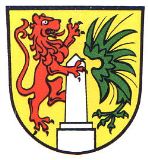 Stadt LautersteinLandkreis GöppingenFalls für die Durchführung der Plakatierung(Auf- und Abhängen sowie Wartung der Plakate)eine Fremdfirma / andere Personbeauftragt wird – bitte hier eintragen:Name:      Anschrift:      Telefon/Fax:     E-Mail:     Plakatiererlaubnis – Kosten(max. 10 Plakate der Größe DIN A1 odermax. 6 Plakate der Größe DIN AO)Gewerbliche Plakatierung bis zu 2 Wochen	32,00 €Gewerbliche Plakatierung über 2 Wo bis 4 Wochen	38,50 €Auswärtige Vereine bis zu 4 Wochen	25,50 €Wahlplakate	gebührenfreiDie Plakatierung ist erst nach Vorlage der Erlaubnis und nur unter Beachtung der darin enthaltenen Bedingungen und Auflagen zulässig. Diese Erlaubnis wird nur gegen Vorauskasse erteilt.(siehe Konto-Nr. oben rechts)Stadtverwaltung Lauterstein